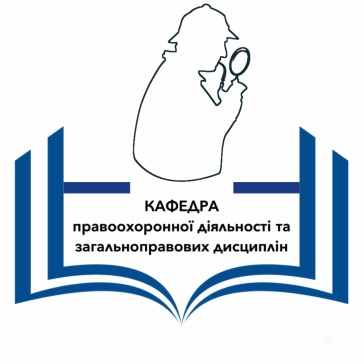 СИЛАБУС КУРСУОрганізаційно-правові засади функціонування прокуратури в УкраїніАнотація курсу У процесі розбудови незалежної України й становлення конституційного ладу, творення Конституції України набуто значного досвіду демократичного державно-правового розвитку. У свою чергу такий стрімкий розвиток до правової держави, в якій реально існує надійний механізм забезпечення та захисту прав і свобод громадян, обов’язково потребує наукового аналізу адміністративно-правовий статус прокуратури, проблеми її реформування, особливості її діяльності та компетенції, нормативного підґрунтя забезпечення гарантій її діяльності.Утворення незалежної держави та, як наслідок, формування незалежної прокуратури фактично одразу призвели до трансформації останньої. Перші кроки реформування насамперед пов’язані із взятими країною зобов’язаннями у зв’язку з поданою у липні 1992 року заявкою щодо приєднання до Ради Європи та її інституцій. У Висновку Парламентської Асамблеї Ради Європи від 26 вересня 1995 року № 190 “Щодо заявки України на вступ до Ради Європи” зазначається, що роль та функції Генеральної прокуратури будуть змінені (особливо щодо здійснення загального контролю за додержанням законності) шляхом перетворення цього інституту в орган, який відповідатиме стандартам Ради Європи.Вивчення навчальної дисципліни «Організаційно-правові засади функціонування прокуратури в Україні» надасть можливість здобувачам вищої освіти ознайомитися із загальною характеристикою сучасної системи органів прокуратури в Україні; поглибити знання щодо основних напрямів державної політики при виконанні прокуратурою визначених законодавством функцій; оволодіти навичками щодо реалізації повноважень прокурора, здійснення представницьких повноважень у випадках, визначених законом; з’ясувати  та  осмислити студентами основні напрямки взаємодії органів прокуратури з іншими державними інститутами та ін.Програма навчальної дисципліни включає наступні теми:Тема 1. Загальні положення про прокуратуру та її систему;Тема 2. Організаційні основи системи прокуратури;Тема 3. Статус та повноваження прокурора з виконання покладених на нього функцій;Тема 4. Статус та повноваження Генерального прокурора;Тема 5. Нагляд прокурора за додержанням законів органами, які проводять оперативно-розшукову діяльність, дізнання та досудове слідство;Тема 6. Підтримання публічного (державного) обвинувачення в суді;Тема 7. Нагляд прокурора за додержанням законів при виконанні судових рішень у кримінальних справах та при застосуванні примусових заходів, пов’язаних з обмеженням особистої свободи громадян;Тема 8. Представництво прокуратурою інтересів громадян або держави в суді в цивільному судочинстві;Тема 9. Представництво прокуратурою інтересів громадян або держави в суді в господарському та адміністративних судочинствах судочинстві;Тема 10. Особливості зайняття посади прокурора та порядок звільнення з посади прокурора з адміністративної посади;Тема 11. Дисциплінарна відповідальність прокурора;Тема 12. Звільнення прокурора з посади, зупинення його повноважень на посаді;Тема 13. Загальні засади прокурорського самоврядування;Тема 14. Орган, що здійснює дисциплінарне провадження;Тема 15. Соціальне та матеріально-побутове забезпечення прокурора;Тема 16. Організаційне забезпечення діяльності прокуратури;Тема 17. Міжнародне співробітництво прокуратури України з компетентними органами іноземних держав.2. 	Мета та цілі курсу Метою викладення навчальної дисципліни є отримання, закріплення, розширення та поглиблення студентами знань норм законодавства, яке регулює діяльність органів прокуратури щодо засад її організації та діяльності, статусу та повноважень з виконання покладених на прокуратуру функцій.Під час вивчення дисципліни здобувач вищої освіти має набути або розширити наступні загальні (ЗК) та фахові (СК) компетентності, передбачені освітньою програмою:ЗК 1. Здатність застосовувати знання у практичних ситуаціях. СК 1. Усвідомлення функцій держави, форм реалізації цих функцій, правових основ правоохоронної діяльності; дотримання основних принципів реалізації правоохоронної функції держави.СК 2. Здатність організовувати нагляд (контроль) за додержанням вимог законодавства у сфері правоохоронної діяльності.СК 3. Здатність професійно оперувати категоріально-понятійним апаратом права і правоохоронної діяльності.Завдання, які вирішуються в процесі вивчення дисципліни:1) З'ясування у процесі навчання предмету, системи та основних понять навчальної дисципліни «Організаційно-правові засади функціонування прокуратури в Україні». 2) Ознайомлення із загальною характеристикою сучасної системи органів прокуратури в Україні.3) Поглиблення знань щодо основних напрямів державної політики при виконанні прокуратурою визначених законодавством функцій.4) Напрацювання студентами навичок щодо реалізації повноважень державного обвинувача, здійснення представницьких повноважень у випадках, визначених законом.5) З’ясування  та  осмислення студентами основних напрямів взаємодії органів прокуратури з іншими державними інститутами, ознайомлення з нормативно-правовими аспектами з питань міжнародного співробітництва з компетентними органами інших країн.3 Очікувані результати навчання з дисципліниПід час вивчення дисципліни ЗВО має досягти або вдосконалити наступні програмні результати навчання (РН), передбачені освітньою програмою:РН 4. Формулювати і перевіряти гіпотези, аргументувати висновки. РН 5. Розробляти тексти та документи з питань професійної діяльності, вільно спілкуватися українською та іноземною мовами усно і письмово у соціальній і професійній сферах. РН 8. Здійснювати пошук інформації у доступних джерелах для повного та всебічного встановлення необхідних обставин. РН 10. Виокремлювати юридично значущі факти і формувати обґрунтовані правові висновки. РН 13. Знати і розуміти відповідні вимоги законодавства, грамотно оформлювати процесуальні документи, що використовуються під час провадження у справах про адміністративні правопорушення, здійснювати превентивні та примусові поліцейські заходи, а також кваліфікацію адміністративних та кримінальних правопорушень. У результаті вивчення навчальної дисципліни студент повинен знати:засади організації та діяльності прокуратури  в Україні;організаційні основи системи органів прокуратури;повноваження прокурора з виконання покладених на нього функцій;особливості нагляду прокурора за додержанням законів органами, що проводять оперативно-розшукову діяльність, дізнання та досудове слідство;основні напрями діяльності прокурора під час підтримання державного обвинувачення в суді;особливості нагляду за додержанням законів при виконанні судових рішень у кримінальному провадженні та при  застосуванні інших заходів примусового характеру, пов'язаних з обмеженням особистої свободи  громадян ;підстави та основні напрями діяльності прокурора під час представництва інтересів громадян або держави в суді;підстави та особливості здійснення представництва прокурора в адміністративному, цивільному та господарському процесах.вміти:- тлумачити положення норм Конституції України, чинного законодавства щодо виконання прокуратурою покладених на неї функцій, реформування системи органів прокуратури в Україні та статусу їх працівників;- вільно орієнтуватись в системі чинного законодавства, що регулює діяльність прокуратури в Україні, у тому числі на підставі міжнародно-правових актів;- правильно аналізувати і узагальнювати законодавчі акти, застосовувати сучасні методи дослідження й аналізу напрямів прокурорського нагляду в Україні;- враховувати положення сучасної реформи органів прокуратури та готовність на її основі розробляти необхідні пропозиції у сфері правозастосування;- формулювати власну позицію з питань, пов’язаних з виконанням прокуратурою України покладених на неї функцій.4. Обсяг курсу. Видами навчальних занять згідно з навчальним планом є:а) лекції (теми лекційного курсу розкривають проблемні питання відповідних розділів дисципліни); б) практичні заняття; в) самостійна робота студентів (опрацювання лекційного матеріалу, основної та додаткової літератури; виконання завдань у системі MOODLE (тести, вправи на визначення правильних відповідей, задачі); підготовка доповіді-презентації, есе на обрану тему; аналітичний огляд наукової публікації щодо актуальних проблем правоохоронної діяльності; підбір та огляд літературних джерел за обраною проблемою для участі у конференції; ознайомлення з онлайн ресурсами).5. Пререквізити - Передумови для вивчення дисципліни є успішне зпсвоєння навчальних дисциплін: теорія держави і права, історія правоохоронних органів в Україні, система правоохоронних органів в Україні.6. Система оцінювання та вимоги 7. Політики курсу8. Рекомендована літератураПрокуратура України [Електронне видання] : навч.-метод.посібник / кол. авт.;Одеса : Фенікс, 2020. 285 с. (сер. «Навчально-методичні посібники»). URL http://dspace.onua.edu.uaБандурка А.М., Бессмертный А.К. и др. Судебные и правоохранительные органы Украины: Учебник / Под ред. А.М. Бандурки.  Х.: Ун-т внутр. дел, 2020. – 350 с. Каркач П. М. та ін. Організація та діяльність органів прокуратури України : навч. посіб.; за ред. канд. юрид. наук, проф. П. М. Каркача ; Нац. юрид. ун-т ім. Ярослава Мудрого. Харків : Право, 2019. 498 с. Кісліцина І. О. Роль прокурора у кримінальному провадженні на підставі угод про визнання винуватості: питання теорії і практики : 12.00.10 : дис. ... канд. юрид. наук / Кісліцина Ірина Олександрівна ; НУ "ОЮА", наук. керівник Ю. Є. Полянський, офіційні опоненти: М. В. Руденко, В. М. Кравчук. Одеса, 2018. 205 с. Неділько В. Г. та ін Прокурорський нагляд за додержанням законів при виконанні судових рішень у кримінальних провадженнях, а також при застосуванні інших заходів примусового характеру, пов’язаних з обмеженням особистої свободи громадян ; Ген. прокуратура України, Нац. акад. прокуратури України. - Київ : Нац. акад. прокуратури України, 2019. - 201 с. Рубан А. Г. Адміністравно-правові засади здійснення прокуратурою правоохоронної функції держави; НДІ публ. права. Херсон : Гельветика, 2019. 235 с. Цимбалістенко О. О. Прокурор на початку досудового розслідування; наук. ред. Каркач П. М. ; Нац. юрид. ун-т ім. Ярослава Мудрого. Харків : Право, 2019. 252 с Мова викладанняУкраїнськаКурс та семестр вивчення2 курс, 3,4 семестр навчання;спеціальність 262 Правоохоронна діяльність (освітня програма «Правоохоронна діяльність»)Викладач (-і)Берднік Інна Володимирівна, професор кафедри правоохоронної діяльності та загальноправових дисциплін, д.ю.н., професор Профайл викладача (-ів)https://tidp.stu.cn.ua/берднік-інна-володимирівна/Контакти викладачаinna_berdnik1983@ukr.netСторінка курсу в MOODLEhttps://eln.stu.cn.ua/course/view.php?id=5034 Вид заняттяЗагальна к-сть годинлекції20 годинсемінарські заняття / практичні 20  годинсамостійна робота 140 годинЗагальна система оцінювання курсуУ процесі поточного та проміжного контролю здійснюється перевірка засвоєння здобувачами вищої освіти програмного матеріалу, набуття ними вмінь та навичок щодо вирішення практичних ситуацій, здатності самостійного опрацювання окремих тем, публічного та письмового викладу конкретних питань дисципліни.Об’єктами поточного контролю знань здобувачів вищої освіти є:- систематичність та активність роботи на семінарських заняттях;- активна участь у дискусії та презентації матеріалу на семінарських заняттях;- виконання самостійних практичних завдань, зокрема, вирішення задач відповідно до встановленої методики, виконання тестових завдань;- виконання завдань для самостійного опрацювання;- участь у науково-пошуковій та творчій роботі;- виконання контрольної роботи;Поточний контроль проводиться шляхом спілкування із студентами під час лекцій, практичних занять та консультацій, вирішення задач під час виконання самостійної роботи та опитувань студентів.Підсумковий контроль включає модульний та семестровий контроль. Семестровий контроль за результатами вивчення дисципліни проводиться в останній атестаційний тиждень семестру (сесію) шляхом зваженого додавання результатів модульного контролю та постановки підсумкової оцінки до екзаменаційної відомості. За результатами 1-го та 2-го та 3-го 4-го модулів виставляється екзаменаційна оцінка відповідно до шкали оцінювання, що наведена в наступному розділі. В кінці семестру, студент може набрати до 60% підсумкової оцінки за виконання всіх видів робіт, що виконуються протягом семестру і до 40% підсумкової оцінки – на заліку.Складання заліку є обов’язковим елементом підсумкового контролю знань для студентів, які претендують на оцінку «добре» або «відмінно». Якщо студент виконав всі види робіт протягом семестру (з мінімальними вимогами до знань) та набрав 60% підсумкової оцінки (тобто «задовільно»), то він, за бажанням, може залишити набрану кількість балів як підсумкову оцінку і не складати екзамен. Повторне складання заліку з метою підвищення позитивної оцінки не дозволяється. Вимоги до ІНДЗНаписання ІНДЗ оцінюється за критеріями: відповідна форма, грамотність, логічно-послідовне викладення матеріалу, охайність, науковість, достатня кількість дослідженої літератури, достатній обсяг та пропорційність структурних частин роботи. За наявності всіх компонентів робота отримує 3 балів; наявність певних недоліків, обмежена кількість використаної літератури, не логічно викладений матеріал – 2 бали; за неохайне оформлення, недостатньо повне відображення обраної теми, суттєві помилки – до 1,5 бали; відсутня грамотність, логічна-послідовність, охайність, література 1 бали; повністю відсутня робота - 0 балів.Семінарські заняттяВідповідь на семінарському занятті оцінюється у балах за наступними критеріями: 3 бали – здобувач вищої освіти у повному обсязі опрацював програмний матеріал (основну і додаткову літературу, джерела), має глибокі й міцні знання, упевнено оперує набутими знаннями, вміє аналізувати правові норми, робить аргументовані висновки, може вільно висловлювати власні судження і переконливо їх аргументувати, здатний презентувати власне розуміння.2 бали – здобувач вищої освіти вільно володіє навчальним матеріалом (опрацював основну і деяку частину додаткової літератури і джерел), узагальнює окремі факти і формулює нескладні висновки, обґрунтовує свої висновки конкретними фактами.1,5 бали – здобувач вищої освіти загалом самостійно відтворює програмний матеріал (на рівні підручника), може дати стислу характеристику питання, загалом правильно розуміє основні поняття, але у викладеному матеріалі є істотні прогалини, є певні неточності як у матеріалі, так і у висновках, аргументація слабка. 1 бал – здобувач вищої освіти за допомогою викладача намагається відтворити матеріал, але відповідь неповна, в ній налічується багато неточностей, головний зміст матеріалу не розкрито.0 балів – здобувач вищої освіти не готовий до семінарського заняття або має лише приблизне уявлення про питання, що розглядається на занятті, може сказати два-три речення по суті питання, назвати деякі терміни, але не може їх пояснити, головний зміст матеріалу не розкрито.Вимоги до виконання тестових завдань та практичних задачВиконання тестових завдань, вирішення практичних задач, оцінюється у балах за наступними критеріями.Виконання тестових завдань- 2 бали – точні відповіді на понад 90-95% тестових питань;- 1,5 бали – точні відповіді на 70%-89% тестових питань;- 1 бал – точні відповіді від 50% до 69 % тестових питань;- 0,5 бали – здобувач вищої освіти дав відповідь на меншу кількість, ніж 50% питань і показав незадовільний рівень знань з теми.Вирішення практичних задач- 2 бали – точна відповідь та змістовне обґрунтування рішення;- 1,5 бали – точна відповідь та недостатнє обґрунтування рішення;- 1 бал – не зовсім точна відповідь та недостатнє обґрунтування рішення;- 0,5 бали – студент намагався дати відповідь, але показав незадовільний рівень знань із теми, вміння орієнтуватися в тексті нормативного акту.Вимоги до контрольної роботиЗа виконання контрольної роботи здобувачі вищої освіти можуть отримати max 8 балів. Завдання (вирішення практичних задач) на контрольній роботі оцінюються таким чином.5-4 балів – повна відповідь на питання;3-4 балів – відповідь, яка позбавлена серйозних неточностей, але має окремі недоліки;2-1 бали – неповна відповідь на запитання, в якій налічується не багато неточностей;0 балів неповна відповідь на запитання, в якій налічується багато неточностей, не достатнє володіння науковим апаратом.Завдання (тестові) на контрольній роботі.Правильність виконання тестових завдань залежить від кількості вибраних правильних відповідей:- 4 балів – точні відповіді на понад 90-95% тестових питань;- 3 бали – точні відповіді на 75%-89% тестових питань;- 2 бали – точні відповіді від 55% до 74 % тестових питань;- 1 бали – студент дав відповідь на меншу кількість, ніж 50% питань і показав незадовільний рівень знань програмних питань.Вимоги до виконання самостійної роботиВиконання самостійної роботи (max 8 балів за дві). Тема має бути розкрита на належному рівні. Робота повинна мати творчий характер, продемонструвати аналітичні навички студента, його вміння працювати з бібліографією тощо.Написання самостійної роботи практикується в освітньому процесі з метою набуття студентом необхідної професійної підготовки, формування навичок самостійного наукового пошуку, вивчення літератури по даній тематиці, аналіз різних точок зору, узагальнення матеріалу, формулювання висновків тощо. Особливу увагу слід приділити оформленню науково-довідникового матеріалу, цитат та посилань на джерела.Умови допуску до підсумкового контролюЗ тими студентами, які до проведення підсумкового семестрового контролю не встигли виконати всі обов’язкові види робіт та мають підсумкову оцінку до 19 балів (за шкалою оцінювання), проводяться додаткові індивідуальні заняття, за результатами яких визначається, наскільки глибоко засвоєний матеріал, та чи необхідне повторне вивчення дисципліни.Політика щодо академічної доброчесностіВесь освітній процес повинен базуватися на академічній доброчесності. Що передбачає:- самостійне виконання навчальних завдань, завдань поточного та підсумкового контролю результатів навчання (для осіб з особливими освітніми потребами ця вимога застосовується з урахуванням їхніх індивідуальних потреб і можливостей); - посилання на джерела інформації у разі використання ідей, розробок, тверджень, відомостей;- дотримання норм законодавства про авторське право і суміжні права; - надання достовірної інформації про результати власної навчальної (наукової, творчої) діяльності, використані методики досліджень і джерела інформації відповідно до Кодексу академічної доброчесності НУ «Чернігівська політехніка» https://stu.cn.ua/wp-content/uploads/2021/06/kodeks-akademichnoyi-dobrochesnosti-nova-redakcziya.pdfСписування під час контрольних робіт та екзаменів заборонені (в т.ч. із використанням мобільних девайсів) відповідно до Правил внутрішнього розпорядку в НУ «Чернігівська  політехніка» https://stu.cn.ua/wp-content/uploads/2021/03/pravila-vn-rozp.pdfОсновними формами порушення академічної доброчесності є: - академічний плагіат; - самоплагіат; - фабрикація; - фальсифікація; - списування; - обман; - хабарництво; - необ’єктивне оцінювання.Оцінювання залежить від дотримання принципів академічної доброчесності, а саме бали можуть бути анульовані або знижені за порушення.Правила перезарахування кредитіву випадку мобільності, правила перескладання або відпрацювання пропущених занять тощо: відбувається згідно з «Положення про академічну мобільність  учасників освітнього процесу НУ «Чернігівська  політехніка» https://stu.cn.ua/wp-content/uploads/2021/04/polozhennya-pro-akademichnu-mobilnist-uchasnykiv-osvitnogo-proczesu.pdfПолітика щодо дедлайнів та перескладанняРоботи, які здаються із порушенням термінів без поважних причин, оцінюються на нижчу оцінку. Перескладання модулів відбувається із дозволу лектора за наявності поважних причин (наприклад, лікарняний).Порядок ліквідації академічної заборгованості прописано в Положенні про поточне та підсумкове оцінювання знань здобувачів вищої освіти НУ «Чернігівська політехніка» https://stu.cn.ua/wp-content/uploads/2021/04/polozhennya-pro-potochne-ta-pidsumkove-oczinyuvannya-znan-zdobuvachiv-vyshhoyi-osvity-1.pdfПолітика щодо відвідуванняВідвідування занять є обов’язковим. За об’єктивних причин (наприклад, хвороба, міжнародне стажування) навчання може відбуватись індивідуально (в онлайн формі за погодженням із дирекцією інституту).Здобувач вищої освіти, який має більше 30% пропусків навчальних занять (без поважних причин) від загального обсягу аудиторних годин відповідної навчальної дисципліни згідно з індивідуальним начальним планом не допускається до складання екзамену (диференційованого заліку) під час семестрового контролю, але має право ліквідувати академічну  заборгованість у порядку, передбаченому Положенням про поточне та підсумкове оцінювання знань здобувачів вищої освіти Національного університету «Чернігівська  політехніка» https://stu.cn.ua/wp-content/uploads/2021/04/polozhennya-pro-potochne-ta-pidsumkove-oczinyuvannya-znan-zdobuvachiv-vyshhoyi-osvity-1.pdfВільне відвідування занять здобувачам вищої освіти Університету дозволяється з метою створення умов для навчання ЗВО, які не можуть відвідувати навчальні заняття з поважних причин за діючим розкладом. До поважних причин відносяться випадки, підтверджені відповідними документами, а саме:поєднання навчання зі спортивною та (або) громадською діяльністю, наявність дітей віком до 3-х років, вагітність, поєднання навчання з роботою за фахом, дуальне навчання (у разі його запровадження для окремих здобувачів вищої освіти), інші  випадки. Вільне відвідування занять організовується відповідно Порядку надання дозволу на вільне відвідування занять здобувачам вищої освіти Національного університету «Чернігівська політехніка» https://stu.cn.ua/wp-content/uploads/2021/03/p-vilne-vid.pdfПолітика оскарження результатів контрольних заходів.Для вирішення спірних питань, пов’язаних із організацією та проведенням семестрового контролю, оцінювання практик, атестації та визнанні результатів навчання в неформальній та/або інформальній освіті на факультеті створюється апеляційна комісія розпорядженням декана, до складу якої включаються, завідувачі кафедр, науково-педагогічні працівники та представники органів студентського самоврядування. Головою апеляційної комісії призначається декан. Порядок подання та розгляду апеляцій визначається відповідно до р.7 Положення про поточне та підсумкове оцінювання знань здобувачів вищої освіти Національного університету «Чернігівська політехніка» https://stu.cn.ua/wp-content/uploads/2021/04/polozhennya-pro-potochne-ta-pidsumkove-oczinyuvannya-znan-zdobuvachiv-vyshhoyi-osvity-1.pdfКонсультаціїКонсультації стосовно незрозумілих питань, перевірки виконання самостійних завдань або відпрацювання занять проводяться викладачем відповідно до графіка.Розвиток soft skillsЗдобувачам вищої освіти пропонуються: 1) питання з відкритим типом відповіді, вирішення яких потребує критичного мислення шляхом колективного обговорення; 2) завдання із спеціально здійсненою помилкою у вихідних даних або ході рішення. Робота в групах передбачає виявлення помилки та пояснення її впливу на результати; 3) ситуаційні завдання та кейси для обговорення і вирішення, які  потребують групової взаємодії, критичного мислення, креативності та спрямовані на формування комунікаційних навичок.